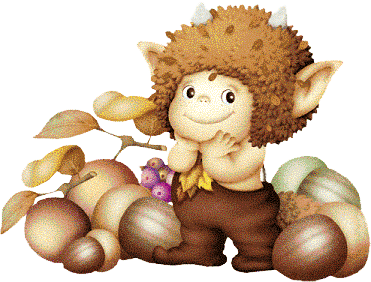 JÍDELNÍČEK MŠ SRBEČ 15. 10. – 19. 10. 2018                       Svačina: jáhlová kaše, granko, ovoce, mléko, čaj (7) Pondělí         Polévka: čočková s párkem (1a) 15. 10.           Hl. jídlo: zapečené filé se sýrem, brambory, okurkový salát (4,7)                        Svačina: chléb, vaječná pomazánka, zelenina, mléko, čaj (1a,1b,3,6,7)Obsahuje alergeny: viz pokrm……………………………………………………………………………………………………………………….                   Svačina: chléb, tvarohová pomazánka s Ajvarem, zelenina, mléko, čaj (1a,1b,6,7) Úterý         Polévka: kapustová (1a,9) 16. 10.        Hl. jídlo: krůtí maso na žampionech, těstoviny (1a,3)                     Svačina: rohlík, lučina, ovoce, mléko, čaj (1a,7)Obsahuje alergeny: viz pokrm……………………………………………………………………………………………………………………………………………                    Svačina: chléb, masová pěna, zelenina, bílá káva, čaj (1a,1b,6,7) Středa         Polévka: gulášová (1a) 17. 10.        Hl. jídlo: hrachová kaše s cibulkou, celozrnná houska, zelný salát (1a,1b,6)                      Svačina: puding, piškoty, ovoce, čaj, mléko (1a,3,7)Obsahuje alergeny: viz pokrm                 ……………………………………………………………………………………………………………………………………………                      Svačina: rohlík, máslo, strouhaný sýr, ovoce, mléko, čaj (1a,7)Čtvrtek        Polévka: zeleninová s krupicovými noky (1a,3,9)18. 10.         Hl. jídlo: španělský ptáček, rýže (1a,3,10)                     Svačina: chléb, pomazánkové máslo s pažitkou, zelenina, čaj, mléko (1a,1b,6,7) Obsahuje alergeny: viz pokrm……………………………………………………………………………………………………………………………………………                     Svačina: chléb, budapešťská pomazánka, zelenina, granko, čaj (1a,1b,6,7)Pátek          Polévka: kuřecí vývar s těstovinovou rýží (1a,3,9)19. 10.        Hl. jídlo:  pečené vepřové maso, brambory, dušená mrkev (1a)                    Svačina: celozrnná houska, kukuřičná pomazánka, zelenina, čaj, mléko (1a,1b,6,7)Obsahuje alergeny: viz pokrm……………………………………………………………………………………………………………………………………………Změna jídelníčku vyhrazena!Přejeme dobrou chuť !Strava je určena k okamžité spotřebě!